Resolution No. 2021-01RESOLUTION OF THE ARIZONA TRAIL ASSOCIATIONAPPROVING THE APPLICATION(S) FOR NON-MOTORIZED PROGRAM GRANT(S)WHEREAS, the Congress of the United States has authorized the Recreational Trails Program (RTP) as a federal-aid assistance program to help states provide and maintain recreational trails for motorized and non-motorized recreational use, and the State of Arizona has established the Off-Highway Vehicle Recreation Fund to fund a variety of off-highway vehicle recreations projects, and these funds are available to eligible project sponsors for acquiring lands and developing facilities for public off-highway vehicle purposes; andWHEREAS, Arizona State Parks (Parks) is responsible for the administration of the Statewide OHV and RTP Programs within the State, setting up necessary rules and procedures governing application by eligible project sponsors under the program; andWHEREAS, said adopted procedures established by Parks require the project sponsor to certify by resolution the approval of applications, signature authorization, the availability of local matching funds, and authorization to sign a Project Agreement with the Parks prior to submission of said applications to the Parks; andNOW, THEREFORE, BE IT RESOLVED THAT THE PROJECT SPONSOR’S GOVERNING BODY hereby:1.	Approves the filing of an application for non-motorized assistance, and2.	Certifies that the application is consistent and compatible with all adopted plans and programs for non-motorized trails facility development; and3.	Agrees to comply with all appropriate procedures, guidelines, and requirements established by the Parks as a part of the application process; and4.	Certifies that Project Sponsor will comply with all appropriate state and federal regulations, policies, guidelines, and requirements as they relate to the application; and5.	Certifies that Project Sponsor has matching funds from financial reserves; and6.	Appoints Shawn Redfield and Matthew Nelson as agents of the Arizona Trail Association to conduct all negotiations, execute and submit all documents including, but not limited to, applications, agreements, amendments, billing statements, and so on which may be necessary for the completion of the aforementioned project.I, the undersigned, Matthew Nelson, being the duly appointed and qualified Executive Director of the Arizona Trail Association, certify that the foregoing Resolution is a true, correct and accurate copy of Resolution No. 2021-01, passed and adopted at a Board Meeting of the Arizona Trail Association, held on March 20, 2021 at which a quorum was present and voted in favor of said Resolution.______________________________________ 			___________________Matthew J. Nelson, Executive Director				Date______________________________________ 			___________________Susan Lagerman, Board President					Date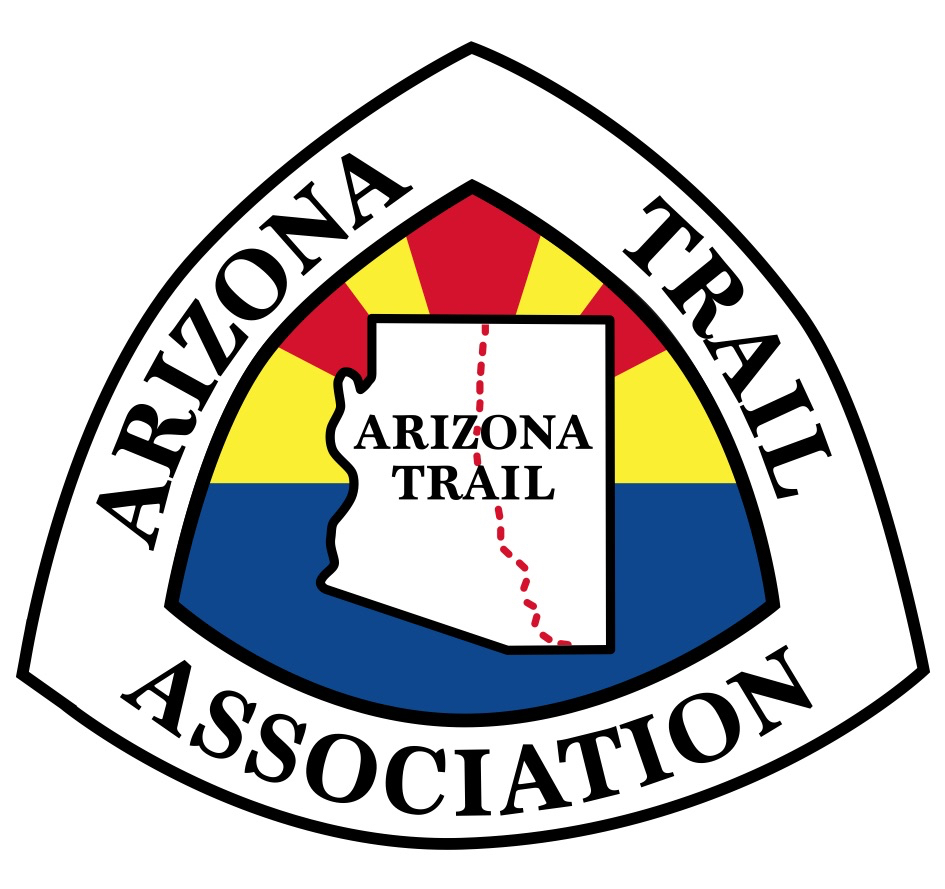 